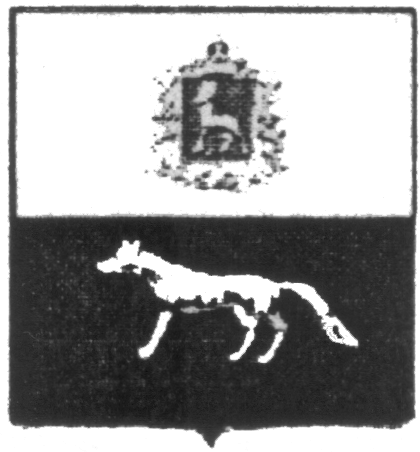 П О С Т А Н О В Л Е Н И Е       от  29.12.2017г.   №  63О внесении изменений в Приложение к постановлению администрации сельского поселения Захаркино муниципального района Сергиевский № 46 от 31.12.2015г. «Об утверждении муниципальной программы «Защита населения и территории от чрезвычайных ситуаций природного и техногенного характера, обеспечение пожарной безопасности и создание условий для деятельности народной дружины на территории сельского поселения Захаркино муниципального района Сергиевский» на 2016-2018гг.В соответствии с Федеральным законом от 06.10.2003 № 131-ФЗ «Об общих принципах организации местного самоуправления в Российской Федерации» и Уставом сельского поселения Захаркино, в целях уточнения объемов финансирования проводимых программных мероприятий, Администрация сельского поселения Захаркино муниципального района Сергиевский  ПОСТАНОВЛЯЕТ:        1.Внести изменения в Приложение к постановлению Администрации сельского поселения Захаркино муниципального района Сергиевский № 46 от 31.12.2015г. «Об утверждении муниципальной программы «Защита населения и территории от чрезвычайных ситуаций природного и техногенного характера, обеспечение пожарной безопасности и создание условий для деятельности народной дружины на территории сельского поселения Захаркино муниципального района Сергиевский» на 2016-2018гг. (далее - Программа) следующего содержания:            1.1. В Паспорте Программы позицию «Объем и источники финансирования Программы» изложить в следующей редакции:         Прогнозируемые общие затраты на реализацию мероприятий программы составляют 997,60906 тыс.рублейв том числе по годам:2016 год – 191,86800 тыс.рублей  2017 год – 196,18000  (прогноз)2018 год – 609,56106  (прогноз)       1.2. Раздел 4 Программы «Срок реализации Программы и источники финансирования» абзац 3 изложить в следующей редакции:       Общий объем финансирования на реализацию Программы составляет 997,60906 тыс. рублей, в том числе по годам: 	- на 2016 год – 191,86800 тыс. рублей;	- на 2017 год – 196,18000 тыс. рублей;	- на 2018 год – 609,56106 тыс. рублей       1.3. Раздел 5 Программы «Перечень программных мероприятий» изложить в следующей редакции:       2.Опубликовать настоящее Постановление в газете «Сергиевский вестник».       3.Настоящее Постановление вступает в силу со дня его официального опубликования.Глава сельского поселения Захаркино муниципального района Сергиевский                                            Служаева С.Е.Наименование мероприятийСельское поселение ЗахаркиноСельское поселение ЗахаркиноСельское поселение ЗахаркиноНаименование мероприятийЗатраты на 2016 год, тыс.рублейЗатраты на 2017 год, тыс.рублейЗатраты на 2018 год, тыс.рублейМероприятия в области гражданской обороны, предупреждения и ликвидации чрезвычайных ситуаций природного и техногенного характера, обеспечение пожарной безопасности0,000,00393,65600Создание муниципальной пожарной охраны в сельском поселении185,86800196,18000117,18000Мероприятия по отлову безнадзорных животных на территории сельского поселения6,000000,000,00Прочие мероприятия0,000,0098,72506ИТОГО191,86800196,18000609,56106